Муниципальное бюджетное дошкольное образовательное учреждение"Ваховский  детский сад «Лесная сказка»Проект «Школа молодого родителя «Малышок» 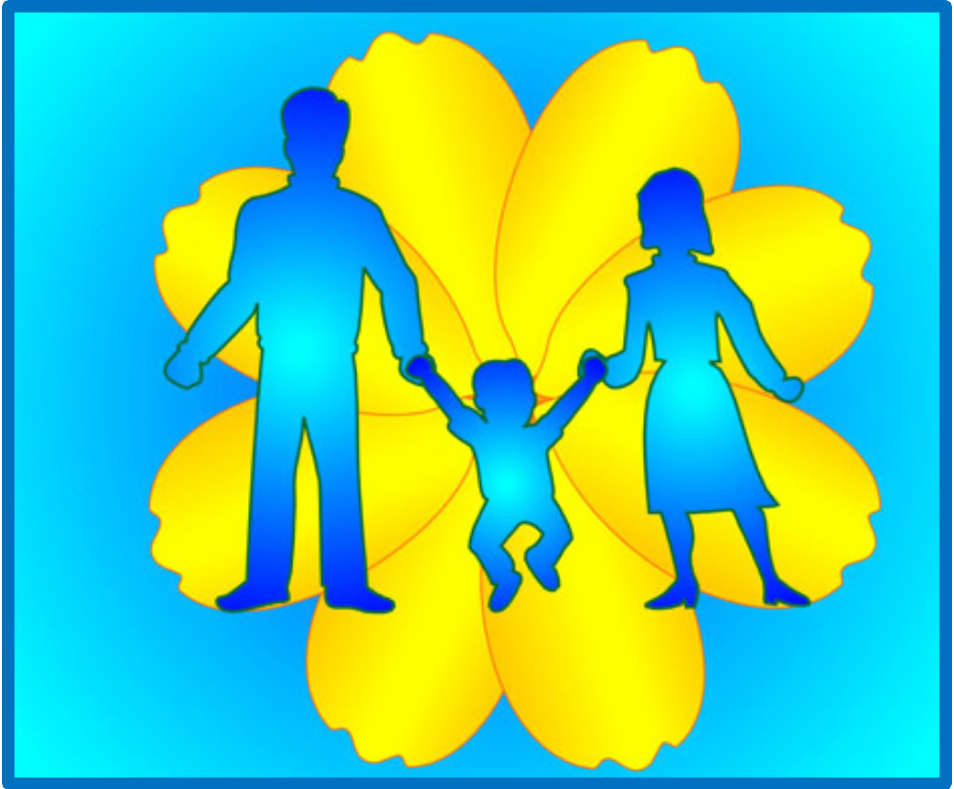 Воспитатели: Банных Д.Ю. Гололобова М.Н.,2017 год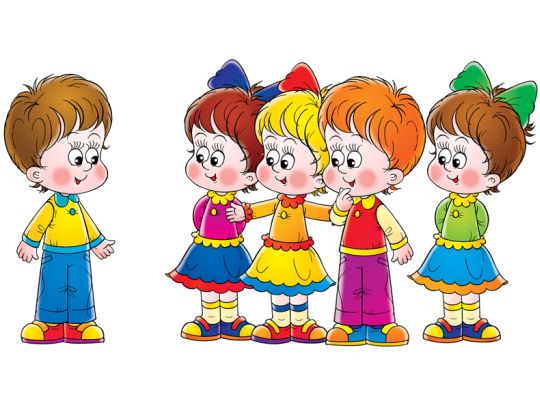 Проект «Школа молодого родителя «Малышок»»«Детство — это важнейший период человеческой жизни, не подготовка к будущей жизни, а настоящая, яркая, самобытная, неповторимая жизнь. И от того, кто вел ребенка за руку в детские годы, что вошло в его разум и сердце из окружающего мира — от этого в решающей степени зависит, каким человеком станет сегодняшний малыш».В.А. СухомлинскийАктуальность проекта:  	 Детский сад - новый период в жизни ребенка. Для него это, прежде всего, первый опыт коллективного общения. Новую обстановку, незнакомых людей не все дети принимают сразу и без проблем. Большинство из них реагируют на детский сад плачем. Одни легко входят в группу, но плачут вечером дома, другие - соглашаются идти в детский сад с утра, а перед входом в группу начинают капризничать и плакать.	Общеизвестно, степень адаптации ребенка к детскому саду определяет его психическое и физическое здоровье. Резкое предъявление нового помещения, новых игрушек, новых людей, новых правил жизни - это и эмоциональный, и информационный стресс. Малыш может воспринять это как отчуждение, лишение родительской любви, внимания и защиты. Очень важно, чтобы этот переход был органичным и не травмирующим для ребенка	 Традиционно под адаптацией понимается процесс вхождения человека в новую для него среду и приспособление к её условиям. Это универсальное явление всего живого, которое можно наблюдать как в растительном, так и в животном мире. Адаптация является активным процессом, приводящим  к позитивным (адаптированность, т.е. совокупность всех полезных изменений организма и психики) результатом, или негативным (стресс). При этом выделяются два основных критерия успешной адаптации: внутренний комфорт (эмоциональная удовлетворённость) и внешняя адекватность поведения (способность легко и точно выполнять новые требования). С приходом в детский сад у ребёнка начинается новый этап в его жизни.	Педагоги и родители должны помнить, что упущенное в воспитании малыша ничем потом не восполнишь. "Ранний детский возраст является одним из ключевых в жизни ребенка и во многом определяет  его будущее психологическое развитие", отмечает В.С. Мухина	Семья и дошкольное учреждение являются двумя важнейшими институтами социализации детей. Далеко не все семьи в полной мере реализуют весь комплекс возможностей воздействия на ребенка. Причины разные: одни семьи не хотят воспитывать ребенка, другие – не умеют это делать, третьи – не понимают, зачем это нужно. Во всех случаях необходима квалифицированная помощь дошкольного учреждения.	В основе взаимодействия современного дошкольного учреждения и семьи лежит сотрудничество.  Вопрос о сотрудничестве родителей и детского сада особенно актуален, так как семейное воспитание претерпевает значительные изменения.  В современном мире родители вынуждены зарабатывать деньги, а дети остаются в стороне.	Данный проект направлен на сплочение детского коллектива и ребенка с семьей.	Дошкольный возраст – первый этап в формировании у детей чувства коллективизма. B. А. Сухомлинский подчеркивал, что коллектив – это сложное сочетание неповторимых индивидуальностей; чем выше уровень развития каждого члена коллектива, тем интереснее коллектив в целом. «Воспитывающая сила коллектива, – по мнению В. А. Сухомлинского, –  начинается с того, что есть в каждом отдельном человеке, какие духовные богатства имеет каждый человек, что он привносит в коллектив, что дает другим, что от него берут люди». 	Важность семейного воспитания в процессе развития детей определяет важность взаимодействия семьи и дошкольного учреждения.Цель проекта: создание положительной эмоциональной среды общения между детьми, родителями и педагогами.Задачи проекта:– установить партнерские отношения с семьей каждого воспитанника;– развивать социально-личностную сферу дошкольников, посредством совместной творческой деятельности детей и родителей;– повышать педагогическую компетентность родителей.Планируемые результаты:– появление в семье общих интересов, увлечений, как для взрослых, так и для детей;– повышение уровня педагогической компетентности родителей.Участники проекта: дети первой младшей группы, семьи обучающихся, воспитатели группы.Срок реализации проекта: с февраля по сентябрь 2016 года.Для детей: Профилактика психоэмоционального напряжения детей младшего дошкольного возраста во время адаптации.Помочь дошкольникам выяснить целевое назначение и функции отдельных предметов. Показать  их расположение в группе.Учить детей использовать игрушки по назначению, реализовывать с их  помощью различные игровые сюжеты.Расширять партнерские взаимоотношения со сверстниками и взрослыми. Поощрять участие детей в общих играх. Закреплять элементарные знания и умения по уходу за собой.Знакомить с эталонами общения с другими детьми и взрослыми.Знакомить с традицией 2 младшей группы групповые праздники. Для родителей:Формировать активную позицию родителей по отношению к процессу адаптации детей;Расширять знания родителей о возрастных психологических и физиологических особенностях детей.Принципы реализации проекта:1. Индивидуальный и дифференцированныйподход.2. Принцип социальной безопасности. 3. Принцип самовоспитания, самоорганизации и самореализации. План реализации проекта:Ожидаемый результат:  Благоприятный адаптационный  период  детей 2-3 лет.Снижение заболеваемости у детей в период адаптации к детскому саду.Становление партнёрских, доверительных отношений между ДОУ и семьями воспитанников.Создание открытой системы взаимодействия участников образовательного процесса в ДОУ.При подготовке проекта использована методическая литература: 1."Взаимодействие семьи и ДОУ" Н.К.Кочеткова, И.А. Желтикова, М.А. Тверина; 2014г. 2. Белкина Л.В. Адаптация детей раннего возраста в условиях ДОУ. Практическое пособие. - Воронеж: Учитель, 2004. 3. Волосова Е. Развитие ребёнка раннего возраста (основные показатели). - М.: Линка-Пресс, 1999. 4. Губа Г.И. Комплексные развивающие занятия для детей раннего возраста от 1,5 до 3 лет. Учебно-методическое пособие. - М.: Педагогическое общество России, 2004. 5. Давыдова О.И., Майер А.А. Адаптационные группы в ДОУ. Методическое пособие. - М.: ТЦ Сфера, 2005. 6. Печора К.Л., Пантюхина Г.В., Голубева Л.Г. Дети раннего возраста в ДОУ: Пособие для педагогов дошкольных  учреждений. - М.: ВЛАДОС, 2002Приложение 1.                        Непосредственно образовательная деятельность Тема: «У зайчихи Ляли в гостях» Задачи: - настроить детей и родителей на предстоящую встречу; - создать атмосферу принятия каждого участника; - повысить педагогическую компетентность родителей по организации игровой деятельности . Оборудование: Мягкая игрушка Зайчиха Ляля, корзина с маленькими мячами по количеству детей, магнитофон, подборка детских песен, подушки по числу участников, игрушки в групповой комнате. Место проведения: Музыкальный зал, спортивный зал, группа. Время проведения: игровая часть составляет 10-12 мин., общее время – 20 минут). Участники встречи: Дети, родители, воспитатель, педагог-психолог.              Ход встречи: 1. Свободная игра детей 2. Ритуал приветствия 3.Упражнение «Колыбелька» В колыбельке золотой (родители сажают малышей на колени) Спало солнце за рекой (ручки малышей складывают перед грудью, образуя круг – «колыбельку») Встало солнце поутру (Имитация качания младенца на руках) Разбудило детвору (Руки плавно поднимаются, разъединяются, плавно опускаются) Вышли детки погулять (Имитация движения «ходьба на месте») Стали прыгать и скакать (Хлопки ладошками по ножкам поочередно) И Маша здесь (имена детей) Мама Маши здесь (имена родителей). 4. Музыкально-ритмическая часть. Игра «Сороконожки» ( Все участники встают «паровозиком», держась друг за друга. Впереди психолог с зайчихой Лялей. Под веселую музыку дети и родители передвигаются по музыкальному залу, затем «выезжают» за его пределы и попадают в физкультурный зал. 5. Игра «Мяч» (Дети и родители садятся на пол напротив друг друга, держа в руках мяч. По предложению психолога родители прокатывают мячик по ногам и рукам ребенка, потом могут поменяться ролями. Родители проговаривают стихотворение. Тише, мяч, не торопись. Ты по ручкам прокатись, Ты по ножкам прокатись И обратно воротись. Друг веселый, мячик мой, Всюду, всюду ты со мной! Раз, два, три, четыре, пять, Хорошо с тобой играть! (дети и родители подходят в центр, в конце отворачиваются в разные стороны и выбрасывают мячи).                                  6. Далее свободная игра в парах или группой. Путешествие продолжается! А вы хотите узнать где живет Зайчиха Ляля? Тогда дружно все шагайте и друг другу не мешайте. Мам своих берите и за Лялею идите. 7. Упражнение «Большие ноги шли по дороге» (дети и родители изображают широкий шаг. Маленькие ножки бежали по дорожке. Дети и родители мелкими шажками бегут).8. Встреча с домом зайчихи Ляли. Ляля показывает детям и родителям игрушки, рассказывает, что есть в группе, какие зоны, показывает раздевалку, игровую, спальню. Включается веселая музыка и предлагается детям свободная игра. Угощение от Ляли Упражнение «Водичка» Жур-жур, чок-чок – льется ручеек. Струится водица, есть где умыться. Дети и родители моют руки и проходят на чаепитие.           9. Ритуал прощания Зайчиха Ляля: А теперь, ребята, я хочу научить вас, тому, как мы будем с вами прощаться после каждой нашей встречи. Запоминайте! Дружно хлопнули в ладоши. (хлопают) Вместе топнули ногой. (топаем) Все, во что мы здесь играли…(родители и дети берутся за руки и подпрыгивают) Мы запомнили с тобой. До свиданья всем сказали. (всем машут рукой) Отправляемся домой.                                                                                                                Приложение 2.Тема: «Украсим Ляле бант» Задачи: - создание атмосферы принятия каждого; - развитие мелкой моторики у детей; - развитие внимания, памяти, речи, умения производить действия под инструкцию взрослого; - формирование интереса к народному фольклору; - знакомство детей и родителей с нетрадиционной техникой рисования. Оборудование: Мягкая игрушка Зайчиха Ляля, краски для пальцеграфии, шаблоны – бант на каждого ребенка, настольный кукольный театр, магнитофон, подборка детских песен, подушки по числу участников, игрушки в групповой комнате. Место проведения: группа. Время проведения: игровая часть составляет 10-12 мин., общее время – 20 минут. Участники встречи: Дети, родители, воспитатель, педагог-психолог.        Ход встречи: 1. Свободная игра детей .2.Ритуал приветствия. 3.Упражнение «Колыбелька»  В колыбельке золотой (родители сажают малышей на колени) Спало солнце за рекой (ручки малышей складывают перед грудью, образуя круг – «колыбельку») Встало солнце поутру (Имитация качания младенца на руках) Разбудило детвору (Руки плавно поднимаются, разъединяются, плавно опускаются) Вышли детки погулять (Имитация движения «ходьба на месте») Стали прыгать и скакать (Хлопки ладошками по ножкам поочередно) И Маша здесь (имена детей) Мама Маши здесь (имена родителей). 4. Музыкально-ритмическая часть. Малоподвижная игра «Пропавший малыш". Воспитатель говорит и показывает движения, родители и дети повторяют.У меня пропали руки ( Руки за спиной) Где вы, рученьки мои? Раз, два, четыре, пять  Покажитесь мне опять ( Показывают руки) У меня пропали ушки. Ушки закрываются руками. Где вы, ушеньки, мои? Раз, два, четыре, пять  Покажитесь мне опять (Показывают ушки) У меня пропали глазки ( Глаза закрываются руками) Где вы, глазоньки, мои? Раз, два, четыре, пять Покажитесь мне опять (Показывают глазки) У меня пропали ножки (Приседают) Где, вы ноженьки, мои? Раз, два, четыре, пять  Покажитесь мне опять (Встают на ноги) Раз, два, четыре, пять  Мы попрыгаем опять (Прыгаем)5.  Пальчиковая гимнастика «Зайчата» Под высокой сосной (Рука ребенка поднимается вверх, пальчики растопырены. Мама из своих пальцев складывает зайца: указательный и средний вытянуты) Скачет зайка косой (вверх и ритмично сгибаются, остальные согнуты) Под другой сосной (Все тоже самое только другой рукой (у ребенка и у мамы) Скачет зайка другой. Ушки длинные у зайки (Теперь ребенок показывает «зайку», мама растирает пальчики Из кустов они торчат. малыша. Он и прыгает, и скачет, Легкие постукивания кончиками пальцев ребенка по коленкам) Веселит других зайчат. 6. Творческая часть : Рисование пальчиковыми красками «Украшаем бант» Ляля в гости собралась,Завязала бант большой. Давайте бантик превратим  В яркий и цветной! Дети, родители и педагоги украшают банты, рисуя пальчиками. По окончанию работы дети показывают банты Ляле, она их хвалит и предлагает банты взять на память домой. 7. Упражнение «Водичка». Жур-жур, чок-чок – льется ручеек. Струится водица, есть где умыться. Ой, лады, лады, не боимся мы воды! Ручки вымываем, полотенцем вытираем! (Дети и родители моют руки). 8.  Сказочная часть : Родители показывают детям сказку с помощью настольного кукольного театра. "Жил-был Зайка, маленький Зайка – длинные ушки, быстрые ножки. И вот однажды проснулся утром Зайка и увидел Солнышко. Солнышко ласково пригревало Зайку. Зайка улыбнулся и сказал: «Солнышко, я иду к тебе!» Солнышко так ярко светило, что Зайка зажмурил глазки, и ему показалось, что Солнышко играет с ним в прятки. «Давай играть в прятки!» - сказал он Солнышку. Зайка спрятался под елочку, но лучики Солнца достали его. Солнышко как будто говорило: «Вот ты где? Поищи теперь меня!» Солнце скрылось за облако. «Я найду тебя, Солнышко!» - весело пропел Зайка и побежал по дорожке вперед, к Солнышку в гости. Зайка бежал, бежал, но Солнышка все не было. Он посмотрел по сторонам и понял, что убежал слишком далеко от дома, а дороги не знает. Зайка сел на пенек и горько заплакал «Хочу домой, хочу к маме!» «Что с тобой, малыш?» - услышал Зайка ласковый голос. Он поднял голову и увидел перед собой тетю Белку. «Хочу к маме!» - сквозь слезы сказал Зайка. «Не бойся, я помогу тебе найти дорогу домой, - сказала Белка. «Я буду прыгать впереди, а ты смотри на мой хвост и прыгай вслед за мной». Прыг-прыг – прыгала Белка, Прыг-прыг – прыгал Зайка. Так они о добрались до Зайкиного дома. А там его дожидалась мама. Она очень обрадовалась возвращению сыночка, погладила его по головке. «Спасибо, тебе, Белка!» - «Пожалуйста!» - ответила Белка и поскакала к себе в дупло. «Ты, наверно, очень устал, мой малыш?» - сказала мама, обняла Зайку и они пошли домой. Вот и сказочки конец, а кто слушал – молодец! Сказка кончилась моя, попрощаться нам пора."9.  Ритуал прощания: Дружно хлопнули в ладоши. (хлопают) Вместе топнули ногой. (топаем) Все, во что мы здесь играли…(родители и дети берутся за руки и подпрыгивают) Мы запомнили с тобой. До свиданья всем сказали. (всем машут рукой) Отправляемся домой. Приложение 3.ДИДАКТИЧЕСКИЕ ИГРЫ ДЛЯ ДЕТЕЙ 2-3 лет
Дидактическая игра - это игра, с четко поставленной целью и системой контроля за ее достижением и процессом игры. Это обучающая игра, в которой смоделированы жизненные ситуации. Дидактические игры для детей очень важны, ведь ребенок учится новому и познает мир именно в игре и чем интереснее и более захватывающей она будет, тем эффективнее пойдет процесс обучения.

1.Дидактическая игра «Яички в домике»
Цели:формировать умение различать и правильно называть 4-е основные цвета; учить совмещать яичко с ячейкой, производить соотносящие действия (ориентир по цвету); действовать целенаправленно, последовательно: слева направо, не пропуская ячеек; развивать мелкую моторику пальцев рук. Описание пособия: Основными цветами закрашиваем ячейки контейнера для яиц, покрываем лаком. Капсулы от киндер-сюрприза обвязываем соответствующим цветом.
Получается яркое и красивое пособие. 
Дети должны разложить яички в домики, в соответствии с их цветом. 
По возможности назвать цвет яичек и цвет домиков.

2.Дидактическая игра  «Волшебный мешочек»Цель: закреплять умение детей называть овощи и их цвет; развивать зрительную память, внимание.Материал: «волшебный мешочек», овощи.Ход игры:Воспитатель предлагает детям по очереди извлечь из «волшебного мешочка» овощ, назвать его и цвет. Воспитатель может предложить, не глядя в мешочек, найти то, что он скажет. Поочередно играют все дети.3.Дидактическая игра  «Подбери петушку пёрышко»Цель игры: учить различать и называть основные цвета; повторять простые и относительно сложные фразы.
Ход игры:
Перед детьми на фланелеграфе располагается красивый петушок без хвоста. Рядом на столике лежат перья для хвоста четырёх основных цветов: красное, жёлтое, зелёное, синее. 
Воспитатель показывает детям изображение петуха с ярким пышным хвостом. Поясняет, что первый петушок тоже хочет иметь красивый хвост и просит малышей подарить ему пёрышки: красное, зелёное, синее, жёлтое (показывает).
"Вначале пёрышко подарю я, - говорит воспитатель. -Петушок, какое пёрышко тебе подарить?" 
"Красное" - отвечает петушок. 
Воспитатель находит красное пёрышко. 
"Пусть Миша подарит мне пёрышко", - просит петушок.
Задания можно разнообразить: например, ребёнок выбирает любое перо, показывает его детям, называет цвет ("Решил подарить петушку жёлтое перо").
Если ребёнок ошибается, петушок кукарекает: "Ку-ка-ре-ку! Хочу другое перо. Хочу перо зелёное!"
В заключение дети любуется красивым петушиным хвостом. "Красивый у меня хвост!" - радуется петушок. "Очень-очень красивый!" - подтверждают дети и воспитатель.
"Петушок доволен, - говорит воспитатель, - послушайте про него стихотворение:
"Петушок у нас горластый,
По утрам кричит он: "Здравствуй!"
На ногах его сапожки,
На ушах висят серёжки,
На головке - гребешок,
Вот какой он, петушок!"
                (Г.Бойко. «Петух»)Приложение 4.Пальчиковые игры с детьми двух-трех лет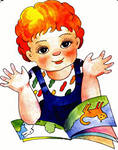  «Моя семья»Вот дедушка,
Вот бабушка, 
Вот папочка, 
Вот мамочка, 
Вот деточка моя, 
А вот и вся семья. 
(Ф. Фребель)
Поочередно пригибать пальчики к ладошке, начиная с большого, а со слов «А вот и вся семья» второй рукой охватывать весь кулачок.Наш малышЭтот пальчик — дедушка, 
Этот пальчик — бабушка, 
Этот пальчик — папочка, 
Этот пальчик — мамочка, 
Этот пальчик — наш малыш.
Согнуть пальцы в кулачок, затем по очереди разгибать их, начиная с большого пальца.«Шалун»Наша Маша варила кашу.
Кашу сварила, малышей кормила:
Этому дала,
Этому дала,
Этому дала,
Этому дала,
А этому не дала.
Он много шалил.
Свою тарелку разбил.
 На первые две строчки чертить пальцем круги по ладошке.На следующие четыре строчки загибать пальцы с приговариванием соответствующих слов. Со словами седьмой строчки пальцами другой руки брать мизинчик и слегка покачивать.« Качели»Задрожали ветви елей. 
Мы в восторге от качелей. 
Мы летаем вверх и вниз,
Вместе с нами веселись. (Т. Сикачева)
Упражнение выполнять вначале правой, затем левой рукой, а далее — двумя руками.От запястья кисти рук с прямыми сомкнутыми пальцами поднимать вверх, а затем, слегка согнув пальцы, мягко опускать вниз. «Кисточка»Мягкой кисточкой покрашу 
Стульчик, стол и кошку Машу. 
Соединить все подушечки пальцев руки и движениями пальцев и запястья раскачивать кисть справа налево и наоборот. Вправо — пальцы раздвигать. Влево — мягко соединять подушечки пальцев.
 «Веер»Солнце светит очень ярко, 
И ребятам стало жарко. 
Достаем красивый веер — 
Пусть прохладою повеет. 
(Т. Сикачева)
Соединить прямые пальцы рук. Расслабить руки от локтя, превратив их в большой веер, который обмахивает лицо ветерком.
«Белка»Сидит белка на тележке, 
Продает она орешки: 
Лисичке-сестричке, 
Воробью, синичке, 
Мишке толстопятому, 
Заиньке усатому...
(Народная песенка)
 Поочередно разгибать все пальцы, начиная с большого.« Детки»Раз-два-три-четыре-пять! 
Будем пальчики считать —
Крепкие, дружные, 
Все такие нужные...
(3. Александрова)
 Поднять кисть правой (левой) руки вверх, широко раздвинуть пальцы. Поочередно сгибать их в кулачок, начиная с большого.
 Тише, тише, не шумите, 
Наших деток не будите! 
Птички станут щебетать, 
Будут пальчики вставать.
 Раскачивать кулачок вверх-вниз по ритмике стихотворных строк, а на слово «вставать» — открыть кулачок, широко раздвинув пальцы. Упражнение выполнять вначале одной рукой, затем — второй, а в заключение — двумя руками.« Встали пальчики»Этот пальчик хочет спать, 
Этот пальчик — прыг в кровать, 
Этот пальчик прикорнул, 
Этот пальчик уж заснул. 
Встали пальчики — «Ура!» 
В детский сад идти пора!
(М. Кальцова)
 Поочередно пригибать пальцы к ладошке, начиная с мизинца. Затем большим пальцем касаться всех остальных — «будить». Одновременно с восклицанием «Ура!» кулачок разжать, широко расставив пальцы в стороны.Приложение 4.Анкета для родителей.Уважаемые родители!Приглашаем Вас принять участие в анкетном опросе. Ваши ответы помогут сотрудникам детского сада лучше узнать особенности и желания Вашего ребенка - для создания благоприятных условий его развития.1. Ребенок:Ф.И.______________________________________________________________Дата рождения__________________________________________________________Домашний адрес, телефон___________________________________________________________2. Мать:Ф.И.О.____________________________________________________________Год рождения__________________________________________________________Образование, специальность, место работы____________________________________________________________3. Отец:Ф.И.О.____________________________________________________________Год рождения__________________________________________________________Образование, специальность, место работы____________________________________________________________4. Состав семьи (кто постоянно проживает с ребенком)___________________________________________________________________________________________________________________________5. Есть ли в семье другие дети, их возраст, каковы взаимоотношения с ними________________________________________________________________________________________________________________________________6. К кому из членов семьи ребенок больше привязан___________________________________________________________7. Часто ли болеет ребенок, какие тяжелые заболевания, травмы перенес______________________________________________________________8. Основные виды игр и занятий дома_______________________________________________________________________________________________________________________________     9.  Какие игрушки любит, кто их убирает___________________________________________________________1. Охотно ли вступает в контакты, общение (нужное подчеркнуть):- с детьми своего возраста  да  нет- с детьми старшего возраста  да  нет- с незнакомыми взрослыми  да  нет- с родными  да  нет11. Каким Вы считаете своего ребенка (подчеркните):- спокойным; малоэмоциональным; очень эмоциональным12.  Что умеет делать ребенок самостоятельно_____________________________________________________13. Выполнение каких режимных моментов доставляет Вам больше всего трудностей дома (нужное подчеркнуть): подъем, умывание, кормление, укладывание спать, другое (допишите)________________________________________________________14. Какой аппетит у Вашего малыша (нужное подчеркнуть): хороший; ест все; плохо и мало; в зависимости от того, что в тарелке.       Как Вы его кормите дома (нужное подчеркнуть): он ест сам; сначала ест сам, потом докармливаем; чаще его кормят с ложки взрослые; ест аккуратно; не очень аккуратно; мы добиваемся, чтобы он ел все, что дают; мы разрешаем не есть то, чего он не хочет; пусть ест, сколько хочет; тарелка должна быть чистой.15. Как засыпает ребенок дома (нужное подчеркнуть): быстро; медленно; сам; с ним рядом сидит кто-то из взрослых; иногда мочится во сне; раздевается перед сном сам; одевается после сна сам; его раздевают и одевают взрослые.Спасибо!Приложение 5.Анкета для родителей:"Готов ли Ваш ребенок к поступлению в детский сад?"Ф.И. ребенка _________________________________________________________________1. Какое настроение преобладает у ребенка?	а) бодрое, уравновешенное	б) раздражительное, неустойчивое	в) подавленное2. Как ребенок засыпает?	а) быстро (до 10 мин.)	б) медленно	в) спокойно	г) не спокойно3. Что Вы делаете, чтобы ребенок заснул?	а) дополнительные воздействия ______________________________________________                                                                                                 (какие?)	б) без дополнительных воздействий4. Какова продолжительность сна ребенка?	а) 2 часа	б) менее часа5. Какой аппетит у Вашего ребенка?	а) хороший	б) избирательный	в) неустойчивый	г) плохой6. Как относится Ваш ребенок к высаживанию на горшок?	а) положительно	б) отрицательно	в) не просится, но бывает сухой	г) не просится и ходит мокрый7. Есть ли у Вашего ребенка отрицательные привычки?	а) сосет пустышку, сосет палец, раскачивается, другие __________________________                            (указать)	б)    нет отрицательных привычек8. Интересуется ли Ваш ребенок игрушками, предметами дома и в новой обстановке?	а) да	б) нет	в) иногда9. Проявляет ли ребенок интерес к действиям взрослых?	а) да	б) нет	в) иногда10. Как играет Ваш ребенок?	а) умеет играть самостоятельно	б) не всегда	в) не играет сам11. Взаимоотношения со взрослыми:	а) легко идет на контакт	б) избирательно	в) трудно12. Взаимоотношения с детьми:	а) легко идет на контакт	б) избирательно	в) трудно13. Отношение к занятиям (внимателен, усидчив, активен)?	а) да	б) нет	в) не всегда14. Есть ли у ребенка опыт разлуки с близкими? 	а) да	б) нет	в) перенес разлуку легко	г) тяжело15. Есть ли аффективная привязанность к кому-либо из взрослых?	а) да	б) нет       Приложение 6.Основные правила семейного воспитанияУважаемые родители! Ваш ребенок – это ваше будущее, ваше бессмертие. Ведь каждый человек физически продолжается в своих детях, внуках, в своих потомках. И Вы, конечно, хотите, чтобы Ваше продолжение было достойным, чтобы Ваш ребенок стал полноценным человеком, культурной, творчески активной и социально значимой личностью. Для этого Вам просто необходимо придерживаться в воспитании Вашего ребенка следующих основных правил:1. Главный закон семьи: все заботятся о каждом члене семьи, а каждый член семьи в меру своих возможностей заботится обо всей семье.2. Ребенок должен быть членом семьи, а не ее центром. Когда ребенок становится центром семьи и родители приносят себя ему в жертву, он вырастает эгоистом с завышенной самооценкой, он считает, что «все должно быть для него». За такую безрассудную любовь к себе он зачастую отплачивает злом – пренебрежением к родителям, к семье, к людям. Не менее вредно, конечно, равнодушное, тем более пренебрежительное, отношение к ребенку. Избегайте крайностей в любви к ребенку!3. Главные средства воспитания ребенка – это пример родителей, их поведение, их деятельность; это заинтересованное участие ребенка в жизни семьи, в ее заботах и радостях; это труд и добросовестное выполнение им ваших поручений. Слова – вспомогательное средство. Ребенок должен выполнять определенную, все усложняющуюся по мере взросления работу по дому для себя, для всей семьи.4. Развитие ребенка – это развитие его самостоятельности. Поэтому не опекайте его, не делайте за него то, что он может и должен сделать сам. Не страшно, если он сделает что-то не так: ему полезен опыт ошибок и неудач. Разъясняйте ему его ошибки, обсуждайте их вместе с ним, но не наказывайте за них. Предоставьте ему возможность попробовать себя в разных делах, чтобы определить свои способности, интересы и склонности.5. Основа поведения ребенка – это его привычки. Следите за тем, чтобы у него образовались добрые, хорошие привычки и не возникали дурные. Научите его различать добро и зло. Разъясняйте вред куренья, алкоголя, наркотиков, распущенности, вещизма, лжи. Учите его любить свой дом, свою семью, добрых людей, свой край.6. Для воспитания ребенка очень вредны противоречия в требованиях родителей. Согласуйте их между собой. Еще более вредны противоречия между вашими требованиями и требованиями воспитателей, учителей. Если вы не согласны с требованиями педагогов или они вам непонятны, обсудите вместе возникшие проблемы.7. Очень важно создать в семье спокойный, доброжелательный климат, когда никто ни на кого не кричит, когда даже ошибки и проступки обсуждаются без брани и истерики. Психическое развитие ребенка, формирование его личности в большой степени зависит от стиля семейного воспитания. Нормальный стиль – это демократический, когда детям предоставляется определенная самостоятельность, когда относятся к ним с теплотой и уважают их личность. Конечно, необходим некоторый контроль поведения и обучения ребенка с целью оказания ему помощи в трудных ситуациях. Но важнее всячески способствовать развитию у него самоконтроля, самоанализа и саморегуляции деятельности и поведения. Не оскорбляйте ребенка своими подозрениями, доверяйте ему. Ваше доверие, основанное на знании, будет воспитывать у него личную ответственность. Не наказывайте ребенка за правду, если он признался в своих ошибках сам.8. Приучайте ребенка заботиться о младших и старших в семье. Мальчик пусть уступает девочке, с этого начинается воспитание будущих отцов и матерей, подготовка счастливого супружества.9. Следите за здоровьем ребенка. Приучайте его самостоятельно заботиться о своем здоровье, о физическом развитии. Помните, что за годы обучения ребенок переживает в той или иной форме возрастные кризисы: в 6-7лет, когда у ребенка возникает внутренняя позиция, осознание своих чувств и переживаний; кризис полового созревания, проходящий обычно у девочек на 2 года раньше, чем у мальчиков, и юношеский кризис поиска своего места в жизни. Будьте внимательны к ребенку в эти кризисные периоды, меняйте стиль своего отношения к нему по мере перехода от одного возрастного периода к другому.10. Семья – это дом, и как всякий дом он может со временем ветшать и нуждаться в ремонте и обновлении. Не забывайте время от времени проверять, не нуждается ли ваш семейный очаг в таком обновлении.Желаем Вам успехов в трудном деле семейного воспитания!Приложение 7.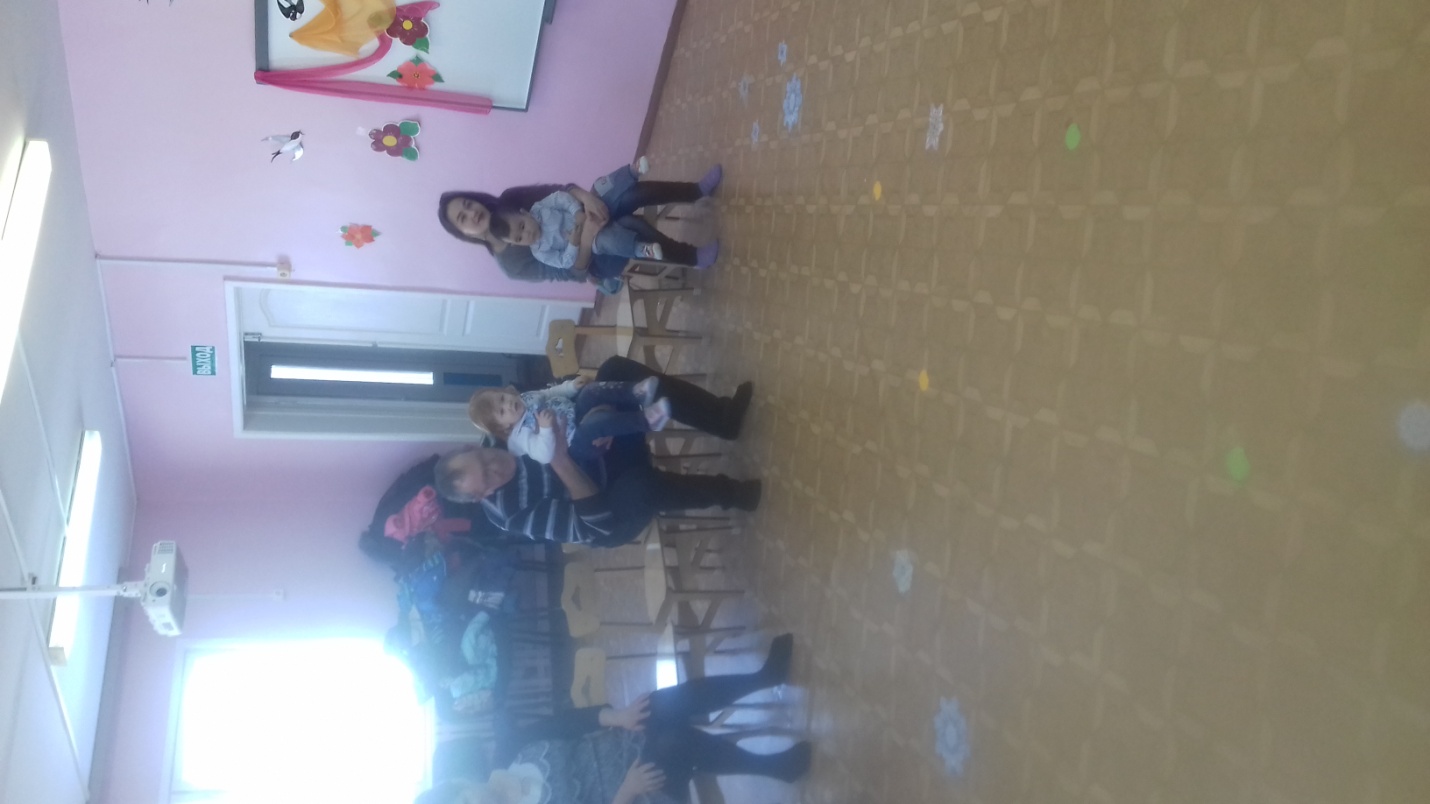 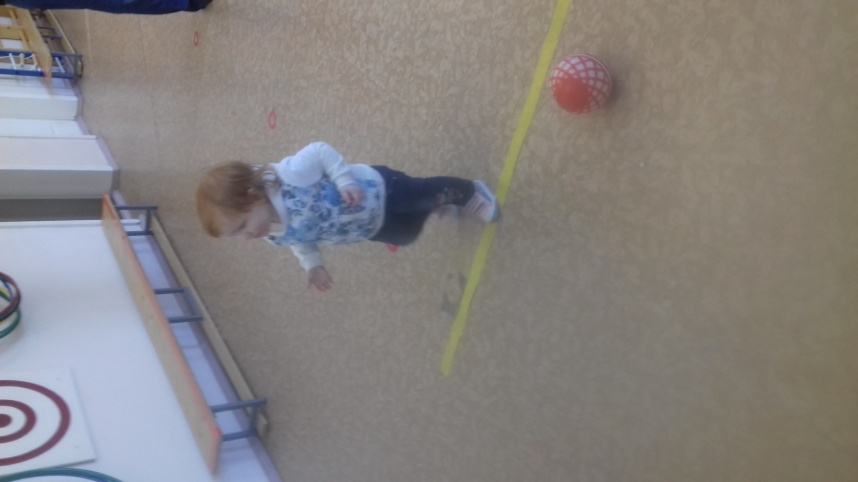 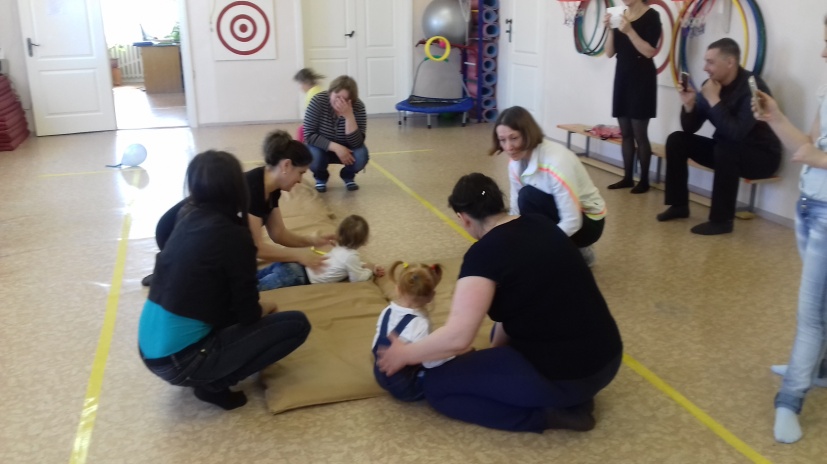 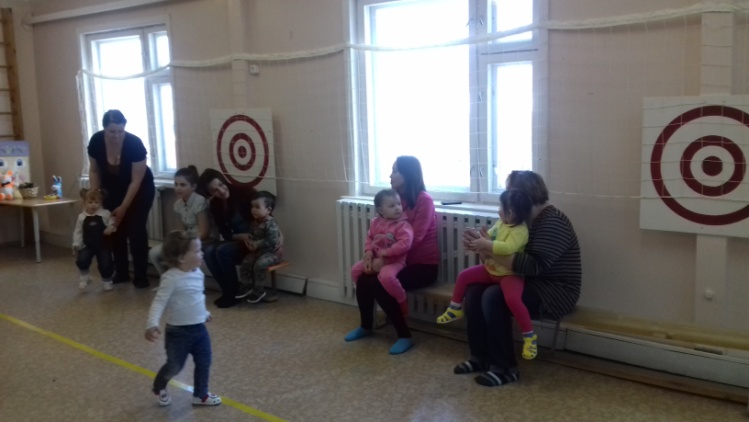 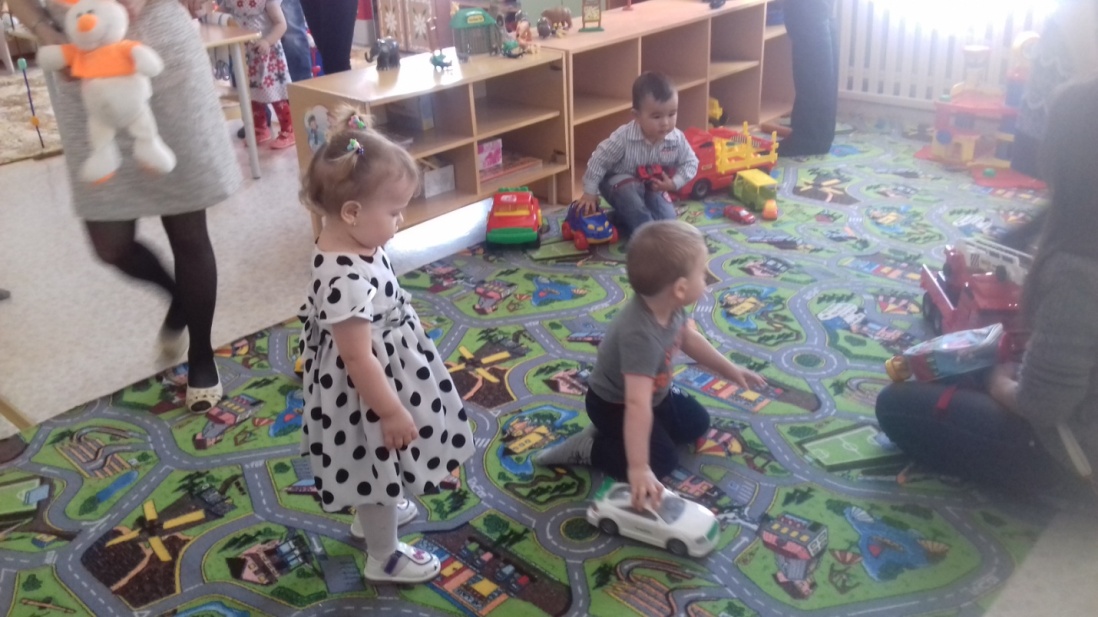 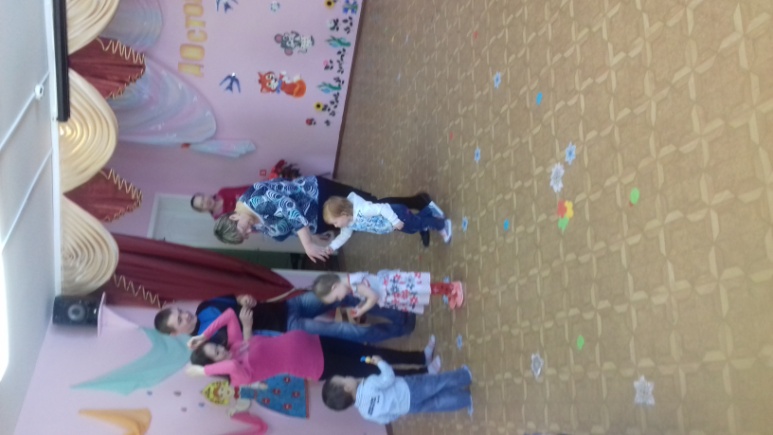 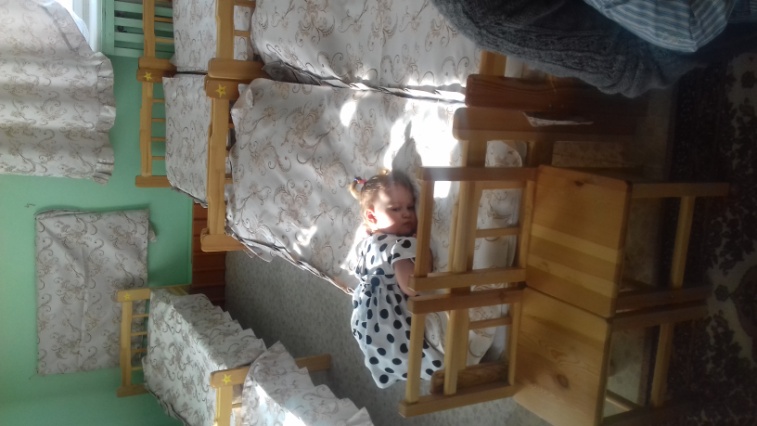 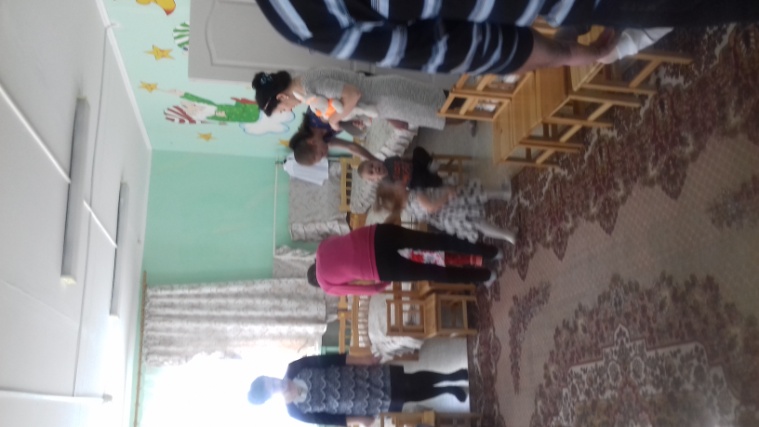 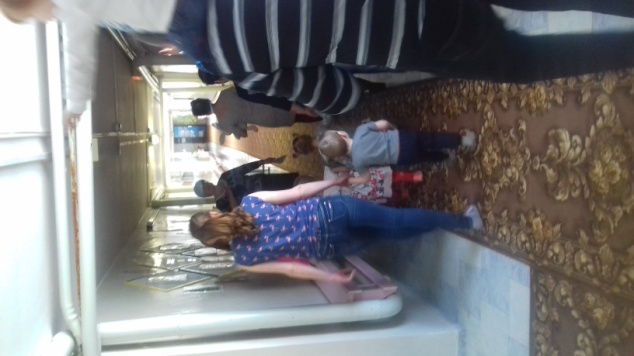 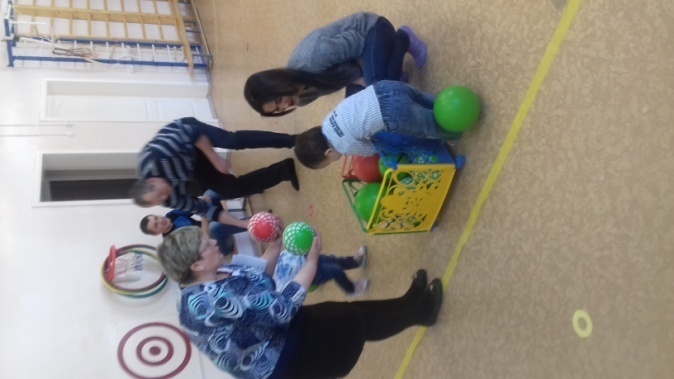 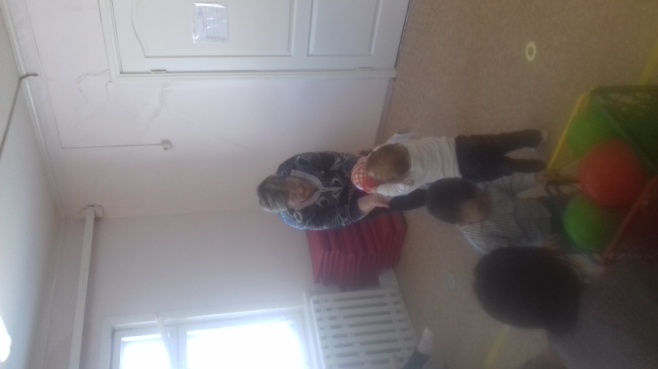 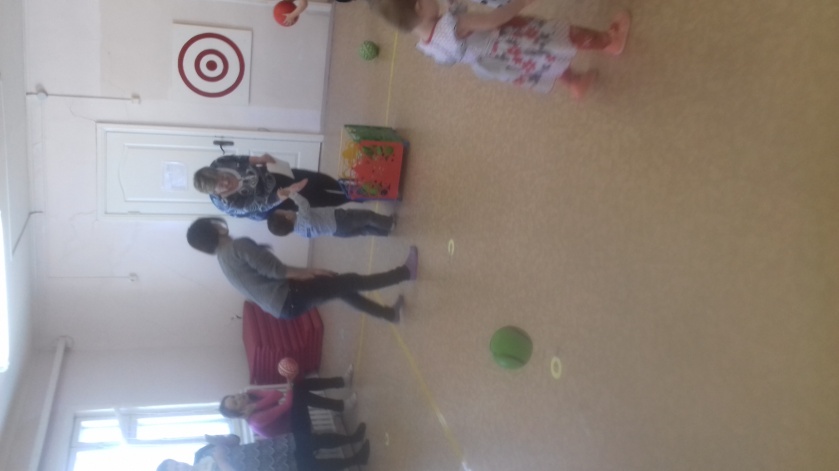 МесяцРабота с детским коллективомРабота с родителямиФевральЗнакомство своспитателями группы и сверстниками, с групповым помещением, игрушками и различными пособиями.«Давайте познакомимся»Анкетирование родителей (приложение 4, 5).Экскурсия родителей по ДОУ.     3. Родительское собрание«Семья – это важно! Семья – это сложно!».     4.Консультация «Как помочь ребенку адаптироваться к условиям ДОУ».     5. Заполнение индивидуального журнала ребенка.Март1 встречаНепосредственно образовательная деятельность «У Ляли в гостях»2 встречаНепосредственно образовательная деятельность «Украсим Ляле бант»Инсценировка русской народной песенки «Вышла курочка гулять»(приложение 1)1.Беседа с родителями: "Для чего нужен режим дня. Эмоциональное развитие детей раннего возраста"2. Индивидуальные беседы с родителями об условиях жизни ребенка в семье, состояние его здоровья, особенности его характера, режим, взаимоотношения между взрослыми членами семьи и т. п.3. Памятка для родителей «Родителям будущего воспитанника детского сада».Апрель1 встречаВстреча с воспитателями группы «В гости к нам пришли игрушки»2 встречаВстреча с музыкальным руководителем «Мы танцуем и поем вместе весело живем» Музыкальные игры: Кто как поет?", "Погремушка", "Ладошка", "Колыбельная".(приложение 2)Консультация-практикум: "Роль игры в процессе развития и воспитания ребенка раннего возраста"Май1 встреча                                Встреча с педагогом по физ. воспитанию : «Сильные, смелые здоровые, умелые».           Подвижные игры: "Медведь и зайчата", "Коза".                                        2 встреча                                             Встреча с учителем логопедом «Ляля идет в гости»1. «Знакомство с территорией детского сада» – внепринужденной обстановки, на прогулочной площадке с использованием игр, игрушек и «сюрпризных» моментов дети и родители знакомятся с территорией детского сада.Тренинг для родителей "Принять, признать, понять"июнь1. Чтение сказок о дружбе, семье.2. Пальчиковые игры:«Моя семья», «Шалун», «Качели», «Кисточка», «Белка», «Детки»(приложение 3)."Портфолио дошкольника" - интерактивное средство работы с родителями.Консультация медицинской сестры: "Живу по расписанию"июльРассматривание ситуаций на тему «Семья это хорошо, вместе веселей».Совместные работы родителей с детьми: «Я рисую с мамой», конкурс семейных творческих работ «Ребенок дома».августИгры на сплочение детского коллектива: «Ласковые имена», «А я сегодня вот такая!», «Отгадай», «Угадай меня», «Вальс друзей».1. Презентация "Игры и игрушки в детском саду".2. Консультация на тему: «Играйте вместе с детьми»Перечень игр: «Словесные игры с малышами»Цель: Рассказать родителям о значении ведущей деятельности детей, о правильном подборе игрушек, а также о важности совместных игр детей и родителей.сентябрь Фотовыставка «Я и детский сад». (приложение 7)Фильм «Моя адаптация в ДОУ».Коллективная работа  (оформление фотоальбома): «Вот какой я!» Оформление буклета для родителей "Особенности развития детей третьего года жизни"